Google перекладач текстових документів веб-сайтуУ веб-браузері перейдіть до:https://translate.google.com/ переклад тексту:позначте десь текст міткою та натисніть CTRL+Cклацніть у лівому вікні та вставте текст за допомогою клавіш CRL+V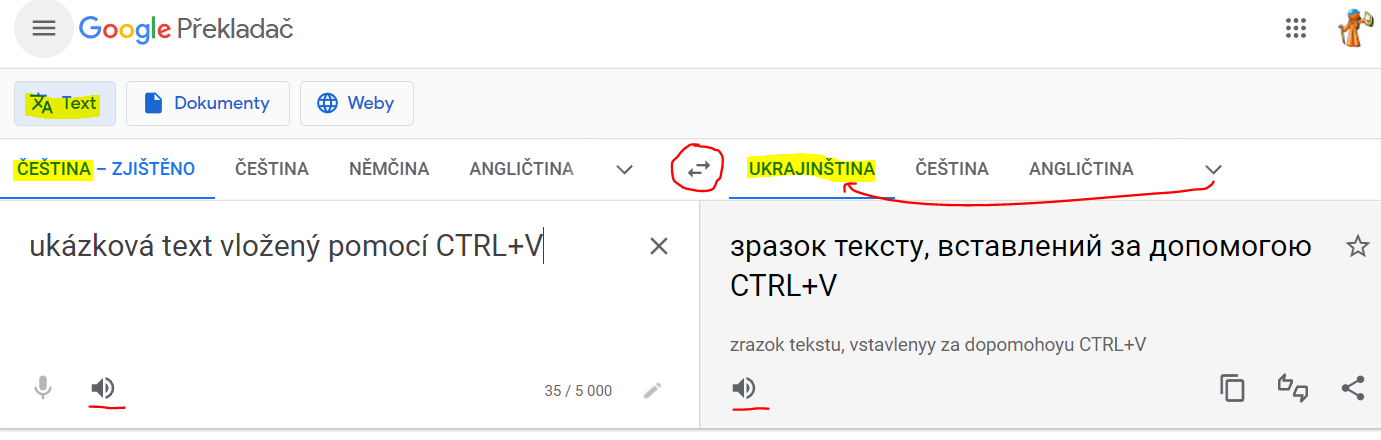 Вам потрібно додати українську, натиснувши стрілку праворучТексти також можна читати + спікериВи також можете перекласти в зворотному напрямку, подивіться, клацніть подвійну стрілку посерединіПереклад документа з комп'ютера:Вам потрібно додати українську, натиснувши стрілку праворучВідкрийте комп'ютер , натиснувши на і знайдіть на диску потрібний файл, виберіть його та підтвердіть Відкрити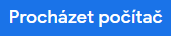 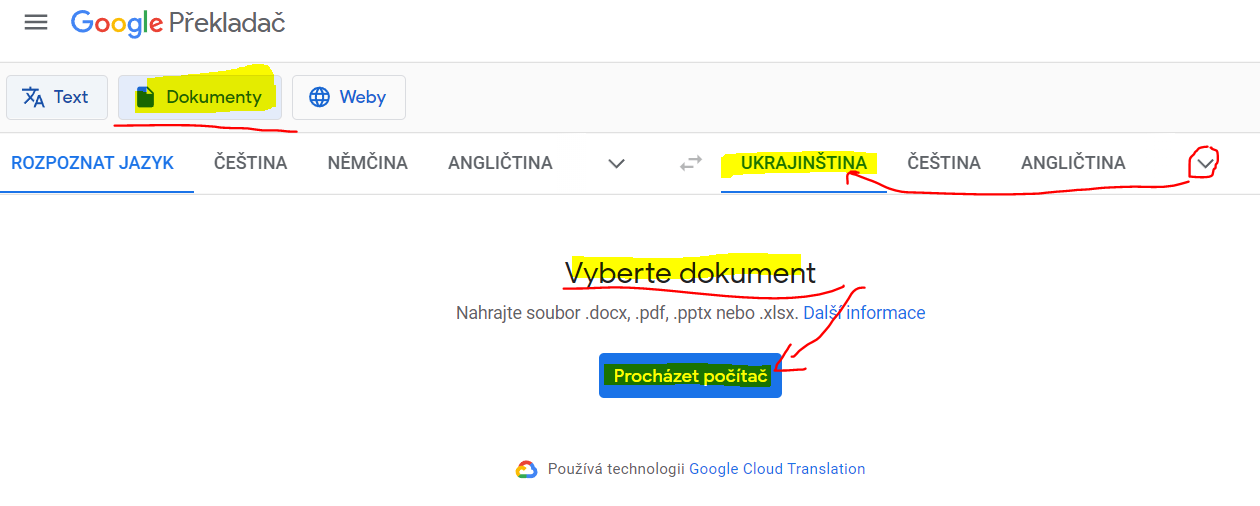 Ви бачите файл і клацаєте по ньому кнопкою.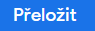 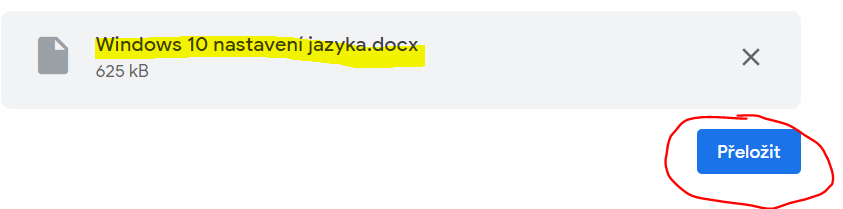 З’явиться кнопка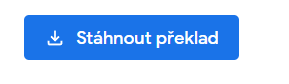 Клацніть на ньому, і перекладений файл буде завантажено на ваш комп’ютер – ймовірно, у вашу папку завантаженьТам ви можете відкрити його та прочитати…Переклад будь-якого сайту:Виберіть вкладку СайтиВикористовуйте CTRL+C, щоб скопіювати веб-адресу будь-якого чеського веб-сайту в Інтернеті , і використовуйте CTRL+V, щоб вставити її у веб-вікно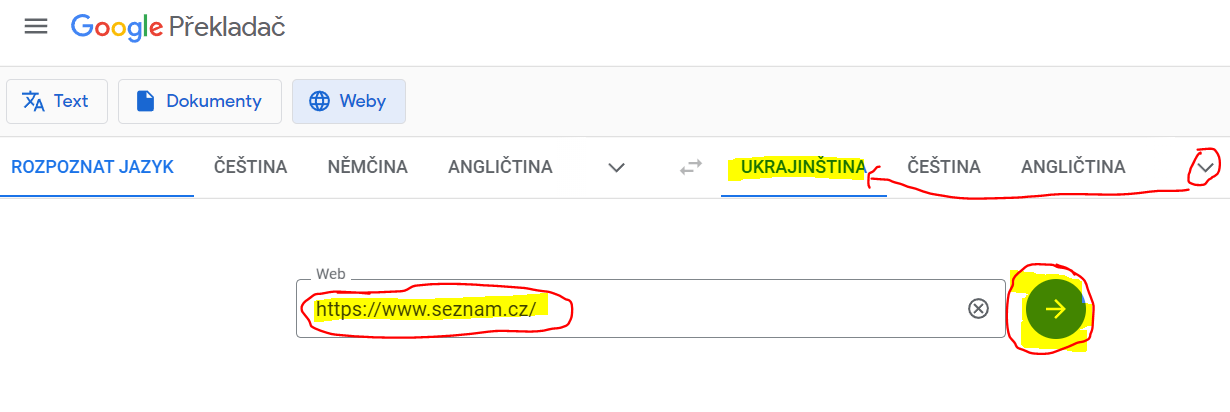 Потім натисніть стрілку, і відкриється перекладений веб-сайт…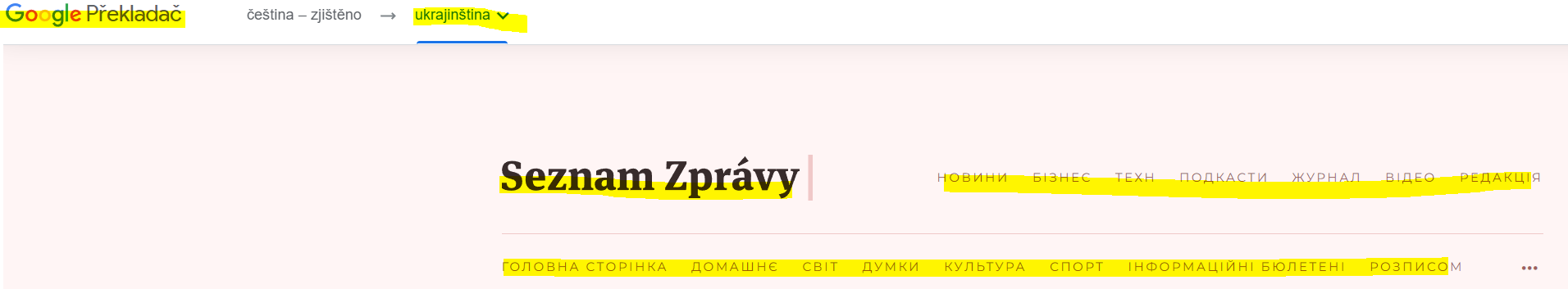 